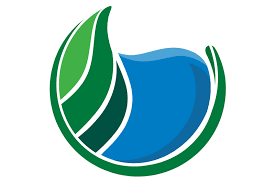 CDFW Terrestrial- Sites Meeting #2 Notes Date:November 17, 2020Location:Join Microsoft Teams Meeting +1 213-493-7443   United States, Los Angeles (Toll) Conference ID: 921 135 958# Time:2:00 pm – 3:00 pm 2:00 pm – 3:00 pm 2:00 pm – 3:00 pm Purpose: To resume discussions on CDFW coordination with Sites 2081 and CEQA processes. Purpose: To resume discussions on CDFW coordination with Sites 2081 and CEQA processes. Purpose: To resume discussions on CDFW coordination with Sites 2081 and CEQA processes. Purpose: To resume discussions on CDFW coordination with Sites 2081 and CEQA processes. Purpose: To resume discussions on CDFW coordination with Sites 2081 and CEQA processes. Attendees:Attendees:Attendees:Attendees:Attendees:Juan Torres, CDFW Ian Boyd, CDFW Ian Caine, HDRJuan Torres, CDFW Ian Boyd, CDFW Ian Caine, HDRZachary Kearns, CDFWAli Forsythe, Sites AuthorityJennifer Haire, ICFZachary Kearns, CDFWAli Forsythe, Sites AuthorityJennifer Haire, ICFJohn Spranza, HDRMonique Briard, ICFEllen Berryman, ICFAgenda:Action ItemStatusStatusICF will look into refining bumblebee models.ICF will look into refining bumblebee models.ICF will look into refining bumblebee models.OngoingOngoingEllen will re-distribute the GGS write-up for CDFW to do a final review and make sure they’re comfortable with the approach before ICF completes the model write-ups for the remainder of the species. CDFW will provide feedback soon after receiving.Ellen will re-distribute the GGS write-up for CDFW to do a final review and make sure they’re comfortable with the approach before ICF completes the model write-ups for the remainder of the species. CDFW will provide feedback soon after receiving.Ellen will re-distribute the GGS write-up for CDFW to do a final review and make sure they’re comfortable with the approach before ICF completes the model write-ups for the remainder of the species. CDFW will provide feedback soon after receiving.Done. Model distributed, feedback received from CDFWDone. Model distributed, feedback received from CDFWMonique will look into CEQA issue on timing for resolving one vs two ITPs. That is, does the EIR need to specify one vs two? Monique will look into CEQA issue on timing for resolving one vs two ITPs. That is, does the EIR need to specify one vs two? Monique will look into CEQA issue on timing for resolving one vs two ITPs. That is, does the EIR need to specify one vs two? Done.  Monique said they don’t need to specify one vs two for the EIR.Done.  Monique said they don’t need to specify one vs two for the EIR.John will confirm if the Revised EIR/Supplemental EIS schedule includes a review period for CDFW prior to public release in July 2021.John will confirm if the Revised EIR/Supplemental EIS schedule includes a review period for CDFW prior to public release in July 2021.John will confirm if the Revised EIR/Supplemental EIS schedule includes a review period for CDFW prior to public release in July 2021.In progressIn progressEllen will set up meeting to (1) initiate discussions related to the EIR; and (2) discuss models.Ellen will set up meeting to (1) initiate discussions related to the EIR; and (2) discuss models.Ellen will set up meeting to (1) initiate discussions related to the EIR; and (2) discuss models.DoneDoneOther topics for future meetings include potential flow effects on bank swallow and cuckoo, and the 2081 approach (providing flexibility and one vs two ITPs).Other topics for future meetings include potential flow effects on bank swallow and cuckoo, and the 2081 approach (providing flexibility and one vs two ITPs).Other topics for future meetings include potential flow effects on bank swallow and cuckoo, and the 2081 approach (providing flexibility and one vs two ITPs).Dates TBD (CEQA issues higher priority)Dates TBD (CEQA issues higher priority)Discussion TopicTopic LeaderTopic LeaderNotesNotesIntroductions/Safety/ AdminJohn SpranzaJohn SpranzaGiant garter snakeEllen/John HoweEllen/John HoweJohn Howe showed aerial imagery indicating there’s no rice west of the GCID Canal where the impact is present.  Juan said CDFW concurs with the habitat cut-off being at GCID Canal in that specific area. There is rice west of GCID Canal, but that’s well south of anticipated project impact. John Howe showed aerial imagery indicating there’s no rice west of the GCID Canal where the impact is present.  Juan said CDFW concurs with the habitat cut-off being at GCID Canal in that specific area. There is rice west of GCID Canal, but that’s well south of anticipated project impact. 2081 vs. CEQA ScheduleMonique BriardMonique BriardAdmin Draft EIR in April.  Draft 2081 by end of 2021.Juan asked about whether there would two ITPS or not.  Monique said that probably one but perhaps two.  Juan said they’d prefer one ITP rather than two.  Or two ITPs around the same time.  CDFW asked about SAA – Monique said that will be pursued in 2022 with next funding period with Sites. John said probably multiple agreements.  Admin Draft EIR in April.  Draft 2081 by end of 2021.Juan asked about whether there would two ITPS or not.  Monique said that probably one but perhaps two.  Juan said they’d prefer one ITP rather than two.  Or two ITPs around the same time.  CDFW asked about SAA – Monique said that will be pursued in 2022 with next funding period with Sites. John said probably multiple agreements.  CDFW coordination through CEQA processMonique/JohnMonique/JohnJohn showed permitting timelines graphic. Admin Draft in April goes to work group and after that CDFW can share compoenents of that.  So many commenters that they’ll be selective on chapters they send CDFW. He doesn’t have list but things aquatics, terrestrial, botany, water quality would go out to CDFW.  Not for detailed wordsmithing – just for substantive issues where there may need to be substantial revision or different analytical approach.Juan suggested CDFW look at TOC and let them know what they’re interested in reviewing.  ACTION: Monique will provide TOC to CDFW to they’ll let them know what they’d like to review.  John Spranza.  They have to write while they’re doing initial analysis for the ITP.  Whatever is put into the EIR draft analysis will likely be more conservative than what goes into the ITP.  ITP will be less impactful.  Juan –Understood and fine.  Just need to make sure CEQA doc explains how impacts will be refined over time.John showed permitting timelines graphic. Admin Draft in April goes to work group and after that CDFW can share compoenents of that.  So many commenters that they’ll be selective on chapters they send CDFW. He doesn’t have list but things aquatics, terrestrial, botany, water quality would go out to CDFW.  Not for detailed wordsmithing – just for substantive issues where there may need to be substantial revision or different analytical approach.Juan suggested CDFW look at TOC and let them know what they’re interested in reviewing.  ACTION: Monique will provide TOC to CDFW to they’ll let them know what they’d like to review.  John Spranza.  They have to write while they’re doing initial analysis for the ITP.  Whatever is put into the EIR draft analysis will likely be more conservative than what goes into the ITP.  ITP will be less impactful.  Juan –Understood and fine.  Just need to make sure CEQA doc explains how impacts will be refined over time.Topics for future discussion with CDFWAllAllJennifer suggests prioritizing modeling for listed species.  Terrestrial species CEQA analysis needs to be completed in January, so models need to move forward quickly.  Juan says they have limited availability, large workload.  Juan agreed species to be covered in the ITP should be prioritized.   Ian said habitat maps not as important as model descriptions. Ian willing to help review, and thinks it should move relatively quickly since the format/approach was already developed with GGS. Ian, Zach, and Juan are all going to be available during the holiday season – not going on vacation. ACTION:  ICF will put together schedule for completion of model descriptions, for CDFW review.  ACTION: ICF send species list to CDFW along with schedule.ACTION: ICF set up next meeting that allows enough time for CDFW to review first batch of models beforehand.Action: Jennifer and Ellen will coordinate with John Spranza and Monique to determine how the process should be integrated with Work Group.      Jennifer suggests prioritizing modeling for listed species.  Terrestrial species CEQA analysis needs to be completed in January, so models need to move forward quickly.  Juan says they have limited availability, large workload.  Juan agreed species to be covered in the ITP should be prioritized.   Ian said habitat maps not as important as model descriptions. Ian willing to help review, and thinks it should move relatively quickly since the format/approach was already developed with GGS. Ian, Zach, and Juan are all going to be available during the holiday season – not going on vacation. ACTION:  ICF will put together schedule for completion of model descriptions, for CDFW review.  ACTION: ICF send species list to CDFW along with schedule.ACTION: ICF set up next meeting that allows enough time for CDFW to review first batch of models beforehand.Action: Jennifer and Ellen will coordinate with John Spranza and Monique to determine how the process should be integrated with Work Group.      Next stepsEllen BerrymanEllen BerrymanSee action items above.See action items above.